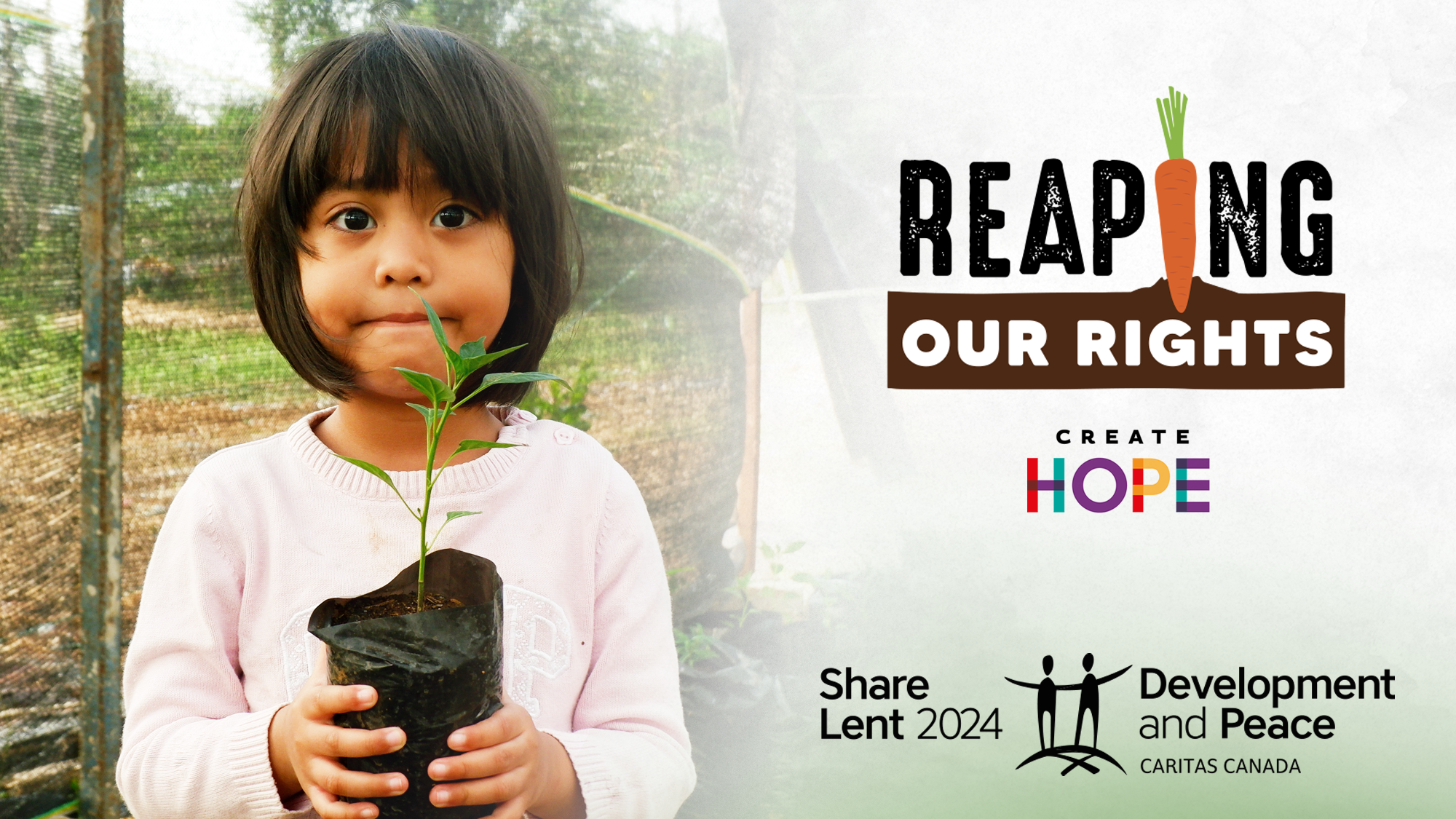 Customizable poster Text